Государственное учреждение образования«Козенская средняя школа Мозырского района»ОПИСАНИЕ ОПЫТА ПЕДАГОГИЧЕСКОЙ ДЕЯТЕЛЬНОСТИ«Использование графической наглядности на уроках русского языка как средства повышения орфографической грамотности учащихся  6-7 классов при изучении раздела «Морфология»»Казеева Людмила Васильевна,учитель русского языка и литературы+375 8(033)6800387Актуальность представленного опыта педагогической деятельности обусловлена спецификой изучения орфографии в школе. Рассредоточенное обучение правописанию параллельно с изучением фонетики, словообразования, грамматики и синтаксиса «обеспечивает научные основы понимания учащимися сущности изучаемых орфограмм» [1, с.150], но препятствует осознанию норм правописания как системы, закреплению полученных знаний. Как же представить орфографию «в виде стройной, обозримой, управляемой системы» [2, с.16], вызвать у детей «познавательную деятельность на уроках русского языка»[3, с.141]? Поиск ответа на этот вопрос стал приоритетным в моей работе. На своём опыте убедилась: в период изучения морфологии происходит угасание орфографических навыков. Знания по грамматике, умения распознавать части речи и их признаки особенно нужны для овладения знаниями и умениями по орфографии. Ведь прежде чем выбрать ту или иную орфограмму (это касается в основном суффиксов и окончаний, слитных, раздельных и дефисных написаний), учащиеся должны решить, какой частью речи является слово, в какой форме оно употреблено.  Возьмём, например, все формулировки правил, регулирующих употребление мягкого знака на конце слова после шипящих. В связи с изучением грамматических тем с 3-го по 7-ой класс получится девять орфограмм: по три в именах существительных (задач, мяч, но дичь) и глаголах (испечь, улыбаешься, намажь) и по одной в прилагательных (вездесущ), наречиях (наотмашь) и частицах (лишь). Пишущий при проверке слов должен учитывать множество грамматических ориентиров: часть речи, начальную форму, повелительное наклонение, 2-е лицо единственного числа глагола; число, склонение имён существительных; шипящие на конце наречий, кратких прилагательных, частиц. Наличие девяти правил на один опознавательный признак создаёт естественные трудности на этапе формирования правописных навыков. В результате поиска ответа на волнующий меня вопрос пришла к выводу, что эти трудности можно преодолеть, сгруппировав правила по тематическому принципу. Такой подход к изучению орфографии частей речи объединяет правила, действующие внутри каждого грамматического класса слов, и более приемлем для лучшего запоминания правил. Поэтому в своей практике я стала применять опорные конспекты с их уникальной возможностью крупноблочной подачи материала. На одном уроке происходит знакомство учащихся с целой группой правил изучаемой  части речи. В результате происходит сокращение объема изучаемого материала за счет объединения правил в одну информационную единицу, обеспечивается надежность усвоения материала, удержание, закрепление и автоматизация навыков системой актуального повторения. Применение графической наглядности к содержанию в организации изучаемого предмета помогло мне развить познавательную деятельность учащихся на уроках русского языка.Теме познавательной деятельности посвящены многочисленные исследования: теория поэтапного формирования умственного действия (П.Я.Гальперин, Н.Ф.Талызина), развитие познавательного интереса (Г.И.Щукина), активизация учения школьников (Т.И. Шамова) и другие [4, с. 101]. Психологи считают, что на формирование орфографической грамотности оказывают большое влияние «активное зрительное и слуховое восприятие, логические операции, зрительная память, непроизвольное и произвольное внимание [5, с. 201]»Цель моего опыта: содействие развитию орфографической грамотности учащихся посредством использования графической наглядности на уроках русского языка при изучении раздела «Морфология».Использование  графической наглядности (опорных конспектов и дополняющих их схем, алгоритмов, таблиц) не только активизирует мыслительную деятельность школьников, развивает самостоятельность в решении орфографических задач, но и делает предметную информацию для учащихся желаемой, интересной и продуктивной.Достичь своей цели я могла, решая следующие задачи:- изучить уровень сформированности познавательной деятельности у учащихся 5-го класса; - разработать и систематизировать дидактический материал (схемы, алгоритмы, таблицы) для уроков русского языка по теме «Морфология»;- оценить эффективность применения графической наглядности на уроках русского языка.Продолжительность работы по теме опыта составила 4 года. Чтобы правильно построить работу на уроке, мною были определены следующие этапы и сроки работы над опытом:I этап – подготовительный - 2013/2014 учебный год - на данном этапе мной был проведен анализ уровня познавательной деятельности учащихся 5 класса и мониторинг учебной деятельности учащихся по русскому языку.II этап – практический – 2014/2015 – 2015/2016 учебные годы - разработка опорных конспектов и дополняющих их схем, алгоритмов, таблиц  по морфологии для формирования орфографических умений и навыков учащихся.III этап – обобщающий - 2016/2017 учебный год - анализ достигнутых результатов использования графической наглядности на уроках русского языка при изучении раздела «Морфология».Как эффективно организовать преподавание уроков русского языка, исходя из задач, заложенных в действующих школьных программах, концепции предмета?Как человек, заинтересованный в том, чтобы учащиеся имели прочные знания по предмету, я проанализировала уровень результатов учебной деятельности учащихся. Анализ успеваемости учащихся 5 класса показал, что средний балл по русскому языку у 40% учащихся стал ниже, чем был в  4 классе. По результатам  анкетирования (исследование познавательной деятельности) высокий уровень развития имели  из 21 учащегося 5 класса – 2 , средний – 15, низкий – 4(Приложение).Проблема отчуждения учащихся от познавательного труда рассматривалась в методической литературе ещё в середине 70-х гг. прошлого века [4, с. 4].Ведущей идеей моего опыта является формирование познавательной деятельности на уроках русского языка учащихся 6-7 классов путём использования на уроках графической наглядности, которая даёт возможность учащимся наблюдать, сопоставлять, анализировать, делать выводы. Реализовать в современной школе это возможно тогда, когда учитель как можно полнее, доступнее проиллюстрирует каждую схему, модель, блок, составляющие основу и содержание опорного конспекта по орфографии. Всё это ведёт к прочному усвоению теории. А затем навык грамотного письма отрабатывается в процессе выполнения упражнений. Главное – научить детей видеть орфограмму. Одновременность введения правила с формированием умений и навыков его применения просто необходима. Осознание «умственных действий, направленных на решение учебной задачи»[5, с. 33]., способствует развитию познавательной деятельности.К примеру, правила написания падежных окончаний имен существительных (6 класс) (блок 1)(Приложение 3)изучаются во время знакомства с теоретическими сведениями о склонении, но для представления общей картины правописания имени существительного окончания фиксирую с помощью схем в опорном конспекте. По  данному блоку организую повторение и совершенствование правописного навыка. В работе с орфографическим опорным конспектом учитываю целостное  восприятие содержания конспекта и исследовательскую работу отдельно по каждому блоку. В самом начале изучения темы знакомлю учащихся с шестью правилами правописания имен существительных,  два из которых учащимся уже известны. Поэтому по блокам 1 и 2 организую работу в форме беседы и даю задания. (Приложение 3).Это способствует более прочному усвоению знаний. Содержание блоков 3, 4, 5, 6 – новый для учащихся материал. Класс делю на четыре группы, каждая их которых исследует выбранный  (или указанный мною) блок знаний. Даю установку на восприятие графических сигналов и прошу обратить внимание на выделенные записи, которые указывают на объект исследования.Дети сначала анализируют графические записи правил, а потом учатся сформулировать эти правила. Интересной затем становится работа“ собрать ” слова (примеры) к данным видам орфограмм (получаются диктанты, книжки-словари и т.п.). Происходит знакомство с новой лексикой, объединённой общим правилом написания.Следующий этап -  расчленение правила на частные подзадачи: смотрю, в какой части слова находится орфограмма; если в □ или ^, выделяю морфему и подчеркиваю букву;смотрю, какая буква стоит перед □ или ^: если шипящая, подчеркиваю ее двумя чертами;ставлю ударение;ПОМНЮ: в □ и ^ существительных после шипящих под ударением пишется о, без ударения – е;делаю вывод: пишу…,  так как… .Такой анализ не только помогает усвоить правило, а также указывает ход решения задачи. “Как узнать..? Как доказать..? Как объяснить..?” – с таких вопросов начинаю задания в упражнениях по формированию умения обнаружить орфограмму и применять орфографические правила.Тема «Слитное и раздельное написание не с существительными». Детально прорабатываю операции, которые  необходимо произвести, чтобы обнаружить названные условия орфографической нормы (по аналогии изучается написание не с прилагательными, наречиями, причастиями): входит ли в состав корня слова; является ли приставкой; заменяется ли синонимом; если ли или подразумевается противопоставление  с союзом а). Ставлю перед классом учебную задачу: обосновать, почему в блок 4 не  в словах невежда и неправда  написано слитно, а в третьем примере – раздельно. Потом учащимся предлагаю установить  порядок мыслительных операций с помощью вопросов: С чего начнем? А дальше..? А если  “нет” ..? В процессе работы появляется алгоритм:Находим слово с не.Входит ли в состав  да					нет Вывод: пишу слитно.          III. Является ли ¬?да		нетА дальше предлагаю выполнение таких упражнений, которые заставляют действовать по алгоритму, выполняя одну за другой все операции. Обнаружение слова указанной части речи, зрительное видение изучаемых орфограмм, графическое обозначение  условия выбора букв, формулировки текста правил по графической записи и наоборот, разграничение орфограмм, присущих данному классу слов, составление словарных диктантов или приведение собственных примеров на то или иное правописание, самостоятельное решение языковой задачи: вставить буквы (или раскрыть скобки) – такая строгая последовательность позволяет не только умственно, но и в виде определённых практических действий постоянно подтверждать применение алгоритма   (Приложение 3). Особый интерес у моих детей вызывает задание на формулировки правил по схематической записи. Им нравится исследовать, а это побуждает к мысли и творчеству. Перед написанием предупредительных или контрольных диктантов я организую работу по правописанию на основе связных текстов. Надо, чтобы дети видели текст как зрительный образ написания слов. К одному тексту готовлю несколько заданий, которые можно менять. Первое задание – найти и выписать слова, соответствующие графическому обозначению.  Второе задание -  составление орфографических гнёзд (выписать существительные с орфограммой «Буквы е-и в окончаниях» и придумать 5-10 примеров на это же правило).Приведу также пример использования опорного конспекта «Имя прилагательное и орфография» в 6 классе. Сначала предлагаю сравнить его с предыдущим («Имя существительное и орфография») и найти общие правила для обеих частей речи. Это написание букв о-е после шипящих и ц в окончаниях и суффиксах и слитном и раздельном написании не. Тут же ученики формулируют определения правил относительно имён прилагательных. По блоку 3 (Приложение 3) составляю таблицу, примеры дети записывают с обязательным графическим обозначением и сопровождают комментарием: «Пишу слово большого, обнаруживаю шипящий звук, подчёркиваю его двумя чертами, выделяю окончание, ставлю ударение. Оно падает на гласную в окончании, значит, нужно писать о»).Такое рассуждение по применению орфографического правила развивает умение обнаруживать орфограмму, обосновывать выбор ее написания и совершенствует навык самоконтроля.При работе с блоком 4 (Приложение 3) опорного конспекта ученики повторяют схему-алгоритм “не с существительными”. Затем составляем новые операции, отражающие суть правила написания не  с именами прилагательными. Эта схема становится обобщающей, но она продолжается при изучении местоимений и причастий. Такая систематическая работа, направленная на связь нового материала с ранее изученным, помогает мне приучать детей к самостоятельному поиску. Знания становятся прочнее.   Написание одной или двух букв н в суффиксах прилагательных относится к правилам, указывающим на то, что в суффиксах –онн-, -енн-  пишется две буквы н, а в суффиксах –ин-, -ан-,-ян- – одна н. Мотивировка  соответствующего написания отсутствует, кроме последнего случая (н + н), который объясняется особенностями строения слова. Для овладения этим правилом предлагаю запомнить названные суффиксы и быстро производить морфемный разбор слов при написании. Затем учащимся предлагаю продолжить предложения:Две буквы н пишутся… Например: …Две буквы н пишутся, если … Например: …Исключения: …Одна буква н пишется … Например: …Исключения:…Примеры для устного объяснения данной орфограммы дети используют для составления словосочетания и предложений, а потом – для словарного диктанта. В таком случае происходит поэтапное формирование орфографического навыка.При работе над правописанием одной и двух букв н в суффиксах имен прилагательных оговариваю, что написание одной и двух н встречается и у наречий (7 класс), заканчивающихся на -о, -е. Учащимся предлагаю опережающее задание: по образцу построить цепочку.В результате сравнения учащиеся сами приходят к выводу о том, что в наречиях на -о, -е пишется столько же букв н, сколько и в прилагательных.Для того чтобы построить алгоритмы блоков 6 и 7 (Приложение 3), отбираем в правилах нужное для каждого конкретного случая, а затем вся работа строится на выполнении1) упражнений,  требующих правильного графического обозначения условия выбора выделенных букв (условие: “Выпишите слова с подчеркнутыми орфограммами и графически обозначьте условия выбора данного написания”); 2)  упражнений, требующих правильного варианта написания (или – или?), а также указания на то, чем определяется этот выбор(задания в таких упражнениях предполагают доказательность (пишу…, потому что или так как …); 3) упражнений, требующих написания соответствующей буквы без объяснений (условие: “В данные слова вставьте пропущенный суффикс”). Упражнения этих трёх видов помогают предупредить появление возможной ошибки, потому что учащиеся видят правило в действии, а грамотным ученик становится только в результате многократных упражнений в письме и систематического повторения теоретических сведений.При проведении текущего, тематического и итогового контроля увидела результативность.  Лучше орфография – выше балл по русскому языку: 4 класс (2012/2013) – 6.7; 5 класс (2013/2014) – 6.3; 6 класс (2014/2015) -6.7; 7 класс (2015/2016) – 6.9. Опорные схемы, алгоритмы, таблицы помогли учащимся не только выявить типичные ошибки, но и осуществить коррекцию своих знаний и умений. Таким образом, могу отметить, что в современном образовательном процессе использование графической наглядности имеет обучающее, развивающее и воспитательное значение.Во-первых, она развивает познавательную деятельность учащихся, поддерживает устоявшийся интерес к урокам русского языка. Во-вторых, помогает своевременно определить дальнейшие шаги по ликвидации пробелов в знаниях учащихся.В-третьих, учащиеся повышают свой интеллект, становятся более любознательными, эрудированными, грамотными, творчески активными, учатся работать с научно-популярной литературой и справочниками, анализируют языковые единицы и формулируют выводы. Я считаю, что уроки с использованием графической наглядности обучающие, они приковывают внимание ребенка к материалу урока, обогащают знаниями и умениями, заставляют напряженно мыслить, способствуют развитию умственных способностей учащихся.Данная положительная динамика дала возможность учащимся результативно применять свои знания: участвовать в олимпиадах, конкурсах,  чтениях (Приложение 3). Качественные и количественные показатели опыта свидетельствуют о необходимости дальнейшей работы по данной теме, так как не считаю, что полученные результаты окончательные. Планирую совершенствовать работу по теме в течение 4 лет. В перспективе – создание электронного банка графической наглядности заданий по русскому языку для учащихся, обучающихся на II ступени общего среднего образования. Практический материал, схемы опорных конспектов, описанные в работе, могут быть использованы учителями русского языка на уроках, молодыми специалистами в своей педагогической практике.Опытом своей работы по использованию графической наглядности на уроках по морфологии делилась на заседании школьного методического объединения учителей русского языка и литературы, на педагогическом совете школы, заседаниях районного ресурсного центра учителей русского языка и литературы.Список литературы1.Н. И. Конюхов / Словарь-справочник по психологии. М., 160 с. – С. 101.2.Богоявленский, Д.Н. Психологические принципы обучения орфографии/Д.Н.Богоявленский//Русский язык в школе.-1976.-№43.Литвинко, Ф.М. Методика преподавания русского языка в школе: учеб.пособие / Ф.М. Литвинко. – Минск:Вышэйшая школа, 2015. – 448 с.4.Гальперин,П.Я. Методы обучения и умственное развитие ребёнка/П.Я.Гальперин.- М.: Просвещение,1985.5.Леонтьев, А.Н. Психологические вопросы сознательности учения.// Избранные психологические произведения. Т.2. М.: Педагогика, 1983.-318с.Приложение 1Урок по теме «Склонение имён существительных. Правописание падежных окончаний» (6 класс)Цели урока:обучающая: к концу урока учащиеся должны знать:а) условия выбора е-и в падежных окончаниях имён существительных единственного числа;б) особенности склонения имён существительных на -ия, -ий, -ие;в) о нормативном образовании формы родительного падежа множественного числа у имён существительных 2-го склонения;к концу урока учащиеся должны уметь:а) обнаруживать в словах орфограммы «Падежные окончания имён существительных единственного числа» и «Правописание окончаний имён существительных 2-го склонения в родительном падеже множественного числа»;б) правильно решать орфографические задачи по правописанию е-и в падежных окончаниях имён существительных единственного числа и окончаний имён существительных 2-го склонения в родительном падеже множественного числа, применяя изученное правило;в) различать имена существительные на -ия, -ий, -ие;г) различать орфограммы: «Падежные окончания имён существительных единственного числа» и «Правописание окончаний имён существительных на -ия, -ий, -ие»;д) использовать формы родительного падежа множественного числа  имён существительных 2-го склонения в качестве текстообразующего средства;развивающая: способствовать активизации познавательной деятельности учащихся (умение наблюдать, сопоставлять, делать выводы); совершенствовать навыки взаимодействия в коллективе в ходе работы в группах, владения устной и письменной речью; воспитательная:содействовать воспитанию толерантности, культуры общения. Тип урока: комбинированный Оборудование: доска, опорный конспект, текст шуточного детского стихотворения, проверочный тест, кружки белой бумаги, фломастеры Ход урока1. Организационно-мотивационный этап. Психологический настрой.Учитель:- Ребята, объясните смысл пословицы, запишите её эпиграфом к нашему уроку. Возьмёте ли вы её с собой на урок? Почему? Грамот… учиться всегда пригодится.- Какую часть речи мы изучали на предыдущих уроках? Представлена ли она в пословице?2.Проверка и анализ домашнего задания.-самопроверка домашнего упражнения; - одну тетрадь на проверку;- работа с текстом (лежит на столе);-составление кластеров: а) «Склонение имён существительных», б) «Падежи имён существительных» (примеры из текста)3.Актуализация опорных знаний.Анализ выполнения задания методом ситуативного задания:а) Представьте себе, что ваш товарищ заболел  и пропустил эту тему. Вам необходимо объяснить ему пропущенную орфограмму в пословице;б) всё ли вам понятно после объяснения товарища?Объясните, почему в слове «грамоте» окончание е, а в слове «в движении» – окончание и? Вызывает ли у вас трудности написание падежных окончаний имён существительных? Как не допустить ошибок в написании падежных окончаний имён существительных?4. Сообщение темы, целей урока.Учитель: - Сегодня на уроке вы сможете мне доказать, что умеете определять склонение имени существительного, что знаете, как правильно пишутся падежные окончания имени существительного единственного числа, как правильно образуются формы родительного падежа множественного числа имён существительных 2-го склонения. Поможет вам закрепить знания о правописании падежных окончаний  имён существительных графическая наглядность. Известно, что она развивает мыслительную и  творческую активность.5. Объяснение новой темы.Рассмотрите блоки 1-6(шесть правил правописания имен существительных,  два из которых учащимся уже известны). Работаем с опорной схемой по блоку 1: - рассмотрите блок 1;      - о чем говорят его графические символы? (О склонении, о падежах, об окончаниях.);- какое правило закодировано в этом блоке? (Правило правописания окончаний имен существительных в единственном числе);- от чего зависит выбор букв е-ив окончаниях существительных?                       - сформулируйте правило написания падежных окончаний имен существительных в единственном числе;- рассмотрите блок 2.Какое правило закодировано в нем?- Ребята, а сейчас я предлагаю рассмотреть  блоки 3,4,5,6 (работа в 4-х группах). Какие правила закодированы в них?6. Физкультминутка.7. Закрепление.Учитель:   -Подобрать  слова (примеры из текста) к данным видам орфограмм (по блокам 3-6) (получается диктант с графическим объяснением: полдень, непогода, зайчики, ручонки, лучиками, на полпути, пол-листочка и придумать свои примеры). Составьте словосочетания с данными существительными, обозначив в них главное слово.- В данном тексте найти слово, относящееся к блоку 1: (по аллее– сущ. 1 скл., Д.п.) и к блоку 2: (в движении – движение (на –ие, П.п.)Полдень. Непогода прошла. Небо очистилось от грозовых туч. Засветило солнце, окутало, словно золотистой паутиной, длинными лучиками всю землю. И вот забегали по аллее солнечные зайчики.Девочка протянула тонкие ручонки к ним, попыталась словить…  Ах, убежали! Это ветер-шалун колышет ветви деревьев, поэтому солнечные лучи находятся в постоянном движении. Бегут, бегут да и остановятся на полпути. Осветят пол-листочка – и вдруг исчезнут. Смотришь: а они снова тут как тут.Удивительная эта игра – лучей солнца и ветра в ясный день.Задание: поставьте в Р., Д., П. падежах слова аллея, дорога, свеча, тень и запишите в тетради (один ученик работает за доской).Задание: спишите текст, согласуя слова и вставляя нужные окончания (текст записан на доске) – выполняется самостоятельно. На каждой парте - текст:На территори.. парка много разных деревьев. Когда идешь по алл…, кажется, что ты в сказк.. . В чашечк.. листьев, в каждом цветочк.. акаци.. по лучику солнца. А на дорожк.. только тени: от кроны березк.. , от раскидистых ветвей лип да стройных тополей.-Используя последнее предложение,(Удивительная эта игра – лучей солнца и ветра в ясный день) напишите мини-сочинение (индивидуальная работа).- Ребята, а как правильно образовать формы родительного падежа множественного числа имён существительных 2-го склонения? (работа с учебником). Записать правильно предложение, осмысленно используя имена существительные в качестве текстообразующего средства.В универмаге был богатый ассортимент изящных (туфля), молодёжных (носки), модных дамских (сапоги).- Поможет вам запомнить окончания имён существительных шуточное детское стихотворение.8.Подведение итогов.Проверочный тест.Ключи. Коррекция знаний. Комментирование отметок учащихся, которые работали у доски.  Учащиеся  сдают тетради на проверку (после проведения рефлексии).9. Домашнее задание: параграф 33, упражнение 26410. Рефлексия.Учитель:- Ребята, у вас на партах лежат кружки  белой бумаги и фломастеры. Если вам было интересно на уроке, закрашиваем кружок зелёным цветом. Если не всё понятно – жёлтым, было сложно – красным, скучно – белым.Всем спасибо за плодотворную работу!Приложение 3Тема «Имя существительное и орфография»-рассмотрите блок 1;-о чем говорят его графические символы? (О склонении, о падежах, об окончаниях.);-какое правило закодировано в этом блоке? (Правило правописания окончаний имен существительных.);-от чего зависит выбор букв е-ив окончаниях существительных?-сформулируйте правило написания падежных окончаний имен существительных.Задание: поставьте в Р., Д., П. падежах слова аллея, дорога, свеча, тень и запишите в тетради;-рассмотрите блок 2; какое правило закодировано в нем?Задание: спишите текст, согласуя слова и вставляя нужные окончания (текст записан на доске).На территори.. парка много разных деревьев. Когда идешь по алл…, кажется, что ты в сказк.. . В чашечк.. листьев, в каждом цветочк.. акаци.. по лучику солнца. А на дорожк.. только тени: от кроны березк.. , от раскидистых ветвей лип да стройных тополей. Ксодержанию блоков 3, 4, 5, 61.Прочитайте текст, озаглавьте его.  Полдень. Непогода прошла. Небо очистилось от грозовых туч. Засветило солнце, окутало, словно золотистой паутиной, длинными лучиками всю землю. И вот забегали по аллее солнечные зайчики.  Девочка протянула тонкие ручонки к ним, попыталась словить…  Ах, убежали! Это ветер-шалун колышет ветви деревьев, поэтому солнечные лучи находятся в постоянном движении. Бегут, бегут да и остановятся на полпути. Осветят пол-листочка – и вдруг исчезнут. Смотришь: а они снова тут как тут.  Удивительная эта игра – лучей солнца и ветра в ясный день.- Упражнение на обнаружение указанной части речи, зрительного видения изучаемых орфограмм, графического обозначения  условия выбора букв. Спишите, графически обозначая условия выбора подчеркнутых орфограмм.Рассказчик, ёжик, стульчик, пол-лампочки, недоверие,  ключом, полумрак, Марии, фонарщик, рожок, невежда.- Составьте словосочетания с данными существительными, обозначив в них главное слово.- Упражнение на формулировки текста правила по графической записи и наоборот.Сформулируйте и запишите тексты правил по графическим записям.а) в музее– сущ. 2 скл. П.п.;б) несчастье – т.е. синоним “горе”,    не счастье, @ горе (противопост.);в) лепесточек – Р.п. лепесточка (е).- Упражнение на разграничение орфограмм, присущих данному классу слов. Заполните таблицу, распределяя данные слова по видам орфограмм.Врачом, небрежность, бетонщик, в песне, комочек, полумесяц, по аллее, пейзажем, горошек, рассказчик, зайчонок, полукруг, неверие, кончик, на станции, пол-Орши,  ненастье, дачей, об улице.Приложение 3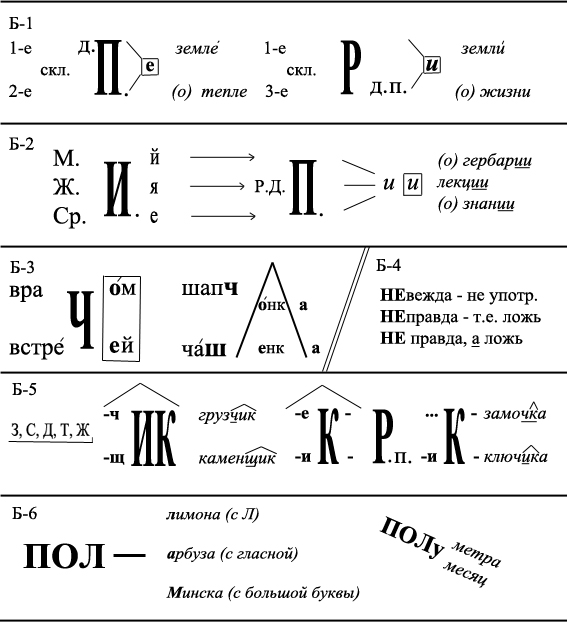 Приложение 3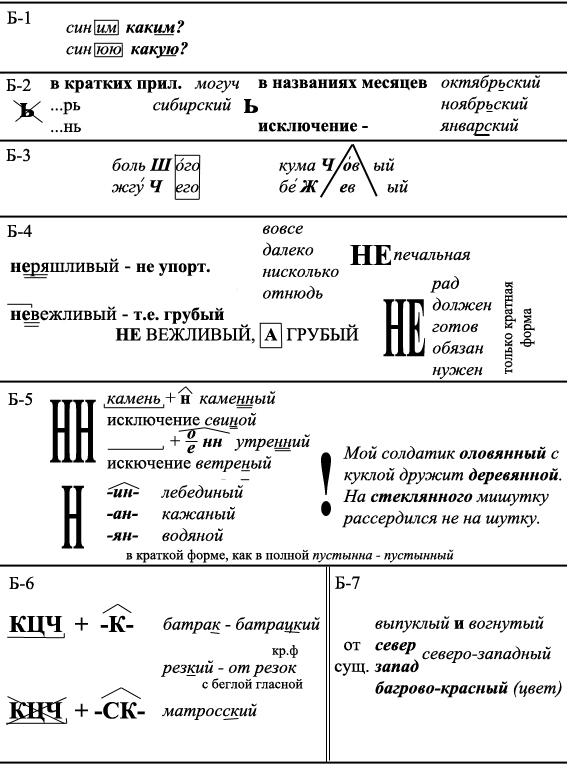 Учитель:Группа, работающая по Б-3?  Группа, работающая по Б-4?Группа, работающая по Б-5?	Группа, работающая по Б-6?Дети: - правописание букв о-е;-что о-е  стоят в □ и ^ после             шипящих под  ударением и без него;-правописание нес существительными;- что  не  входит в и может быть ¬ ;- правописание суффиксов-чик- (- щик-), -ек- (-ик-);- правописание  пол- (полу-).Буквы о-е после шипящих и ц в □ и ^Буквы о-е после шипящих и ц в □ и ^Буквы о-е после шипящих и ц в □ и ^Буквы о-е после шипящих и ц в □ и ^имен существительныхимен существительныхимен прилагательныхимен прилагательныхв □в ^в □в ^ключóмплечóмзадáчей…ножóвкаручóнкареченька…большóгосвежего…холщóвыйгрýшевый…Прилагательное Прилагательное Наречие на -о, -евременныйзаконный медленныйискреннийкрайний удачный временно………крайне…временно закрытый………крайне сдержанныйУчитель:Группа, работающая по Б-3?  Группа, работающая по Б-4?Группа, работающая по Б-5?	Группа, работающая по Б-6?Дети: - правописание букв о-е;-что о-е  стоят в □ и ^ после             шипящих под  ударением и без него;-правописание нес существительными;- что  не  входит в и может быть ¬ ;- правописание суффиксов-чик- (- щик-), -ек- (-ик-);- правописание  пол- (полу-).В детской сказке колобок     По траве катиться могБез ботинок, без сапог,Без носков и без чулок.Шесть гектаров апельсинов,Яблок, груш и мандаринов,Баклажанов – грядок пять,Помидоров – не собрать.Уважают человекаУ туркмен, татар, узбеков,У таджиков и армян,У монголов и цыган,У якутов и тунгусов,У башкир и белорусов,У киргизов и грузин,У бурят и осетин.1. В каком ряду все слова относятся к 1 склонению?1) сестрёнка, юноша;2) ночь, гусь;3) тишина, мать;4) мальчишка, весна;5) жизнь, герань.2. Падежные формы образованы правильно?1) вафлей;2) сапогов;3) каникул;4) яблоков;5) делов.3. В каком ряду все слова относятся к 3 склонению?1) тихоня, фальшь;2) конь, фасоль;3) апрель, капель;4) мышь, полночь;5) жизнь, шинель.4. Пишется е на месте всех пропусков в рядах:1) к Эмили.., в шинел..;2) жить в деревн.., вПодмосковь..;3) на пристан.., в Коре..;4) о Евгени.., вЗапоярь..;5) в плать.., в планетари…ев □ио-е  после шип.и ц в □ и ^не с сущ.˄-чик- -ек- -щик- -ик-пол-с сущ.полу-